Comité de lecture en vue du Prix Horizon 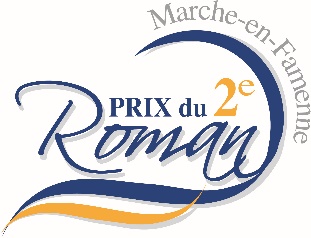 et du Festival du 2e roman du 21 mai 2022Fiche signalétique (à remplir tant pour les nouveaux comités que pour les anciens)Nom du Comité :………………………………………………………………………………………Président(e)  :………………………………………………………	Téléphone :	…………………………………………….	Adresse courriel :	……………………………………	Adresse postale :	……………………………………				…………………………………….Liste des membres du ComitéListe à rédiger en double exemplaire, l’un à renvoyer avant le 15 novembre 2021 à Mme Virginie TOCHE, Hôtel de Ville, Prix du deuxième roman, 22, boulevard du Midi B-6900 Marche en Famenne ou par courriel virginie.toche @ac.marche.be, l’autre à conserver par le président ou la présidente du jury. NomPrénomAdresseCourriel